110年食上樂農公版包裝獎助申請表1110年食上樂農公版包裝獎助申請表1110年食上樂農公版包裝獎助申請表1110年食上樂農公版包裝獎助申請表1110年食上樂農公版包裝獎助申請表1姓    名申請編號由農產加工整合服務中心填寫市內電話手機號碼電子郵件聯絡地址申請資格審查申請身分□農友□農民團體，團體名稱：                                 □農友□農民團體，團體名稱：                                 □農友□農民團體，團體名稱：                                 申請資格審查農產加值打樣中心輔導紀錄□無農產加值打樣中心輔導(限具有農產初級加工場證的農友)□有農產加值打樣中心輔導   農產加值打樣中心名稱：                                 農產加值打樣中心立案日期：                          □無農產加值打樣中心輔導(限具有農產初級加工場證的農友)□有農產加值打樣中心輔導   農產加值打樣中心名稱：                                 農產加值打樣中心立案日期：                          □無農產加值打樣中心輔導(限具有農產初級加工場證的農友)□有農產加值打樣中心輔導   農產加值打樣中心名稱：                                 農產加值打樣中心立案日期：                          申請資格審查國產可溯源的原料□有機農糧產品，名稱：                                 □產銷履歷產品，名稱：                                 □臺灣生產追溯農產品，名稱：                           □有機農糧產品，名稱：                                 □產銷履歷產品，名稱：                                 □臺灣生產追溯農產品，名稱：                           □有機農糧產品，名稱：                                 □產銷履歷產品，名稱：                                 □臺灣生產追溯農產品，名稱：                           申請資格審查合法加工場(廠)量產資訊加工場(廠)名稱：                                       加工場(廠)場證編號：                                   加工場(廠)生產產量：                                   加工場(廠)名稱：                                       加工場(廠)場證編號：                                   加工場(廠)生產產量：                                   加工場(廠)名稱：                                       加工場(廠)場證編號：                                   加工場(廠)生產產量：                                   申請資格審查產品售價                     包/元                     包/元                     包/元品牌標識□無品牌標識(Logo)□有品牌標識(Logo)，須提供品牌標識(Logo)的AI檔□無品牌標識(Logo)□有品牌標識(Logo)，須提供品牌標識(Logo)的AI檔□無品牌標識(Logo)□有品牌標識(Logo)，須提供品牌標識(Logo)的AI檔□無品牌標識(Logo)□有品牌標識(Logo)，須提供品牌標識(Logo)的AI檔產品標語 (請描述)                                                         (請描述)                                                         (請描述)                                                         (請描述)                                                        110年食上樂農公版包裝獎助申請表2110年食上樂農公版包裝獎助申請表2110年食上樂農公版包裝獎助申請表2110年食上樂農公版包裝獎助申請表2110年食上樂農公版包裝獎助申請表2產品標籤文字內容註1.依據「食品安全衛生管理法」第 22 條規定，須標示內容。註2.如有多項產品，請每一項產品填寫一份產品標籤資訊。產品品名                             例如:鳳梨果乾                             例如:鳳梨果乾                             例如:鳳梨果乾產品標籤文字內容註1.依據「食品安全衛生管理法」第 22 條規定，須標示內容。註2.如有多項產品，請每一項產品填寫一份產品標籤資訊。內容物                             例如:鳳梨、糖、鹽                             例如:鳳梨、糖、鹽                             例如:鳳梨、糖、鹽產品標籤文字內容註1.依據「食品安全衛生管理法」第 22 條規定，須標示內容。註2.如有多項產品，請每一項產品填寫一份產品標籤資訊。容    量                             例如:150公克(25公克*6小包)                             例如:150公克(25公克*6小包)                             例如:150公克(25公克*6小包)產品標籤文字內容註1.依據「食品安全衛生管理法」第 22 條規定，須標示內容。註2.如有多項產品，請每一項產品填寫一份產品標籤資訊。原產地                             例如:臺灣屏東                             例如:臺灣屏東                             例如:臺灣屏東產品標籤文字內容註1.依據「食品安全衛生管理法」第 22 條規定，須標示內容。註2.如有多項產品，請每一項產品填寫一份產品標籤資訊。生 產 者產品標籤文字內容註1.依據「食品安全衛生管理法」第 22 條規定，須標示內容。註2.如有多項產品，請每一項產品填寫一份產品標籤資訊。服務專線產品標籤文字內容註1.依據「食品安全衛生管理法」第 22 條規定，須標示內容。註2.如有多項產品，請每一項產品填寫一份產品標籤資訊。地    址產品標籤文字內容註1.依據「食品安全衛生管理法」第 22 條規定，須標示內容。註2.如有多項產品，請每一項產品填寫一份產品標籤資訊。有效日期                           例如:標示於包裝上(年/月/日)                           例如:標示於包裝上(年/月/日)                           例如:標示於包裝上(年/月/日)產品標籤文字內容註1.依據「食品安全衛生管理法」第 22 條規定，須標示內容。註2.如有多項產品，請每一項產品填寫一份產品標籤資訊。過敏原資訊□無過敏原資訊□有過敏原資訊，(請描述)                               □無過敏原資訊□有過敏原資訊，(請描述)                               □無過敏原資訊□有過敏原資訊，(請描述)                               產品標籤文字內容註1.依據「食品安全衛生管理法」第 22 條規定，須標示內容。註2.如有多項產品，請每一項產品填寫一份產品標籤資訊。營養標示□得免營養標示之包裝食品□需標示營養標示之包裝食品(請填答以下欄位)□得免營養標示之包裝食品□需標示營養標示之包裝食品(請填答以下欄位)□得免營養標示之包裝食品□需標示營養標示之包裝食品(請填答以下欄位)110年食上樂農公版包裝獎助申請表3110年食上樂農公版包裝獎助申請表3110年食上樂農公版包裝獎助申請表3110年食上樂農公版包裝獎助申請表3110年食上樂農公版包裝獎助申請表3申請使用公版包材的規格※請先選擇「A方案」或「B方案」，再依所選擇的方案填寫包材規格及單位。   主辦單位將視符合資格的申請人數調整獎助包材的數量。□A方案：袋裝、罐裝包材(不包括禮盒)任選六個單位□B方案：袋裝、罐裝包材任選四個單位+禮盒任選一款(數量50個)    □果乾系列(申請數量請以100個為一單位提出申請)      □大(16.0 *25.0*4.5公分)        □小(18.0公分*15.5*3.5公分)        申請單位：                    申請單位：               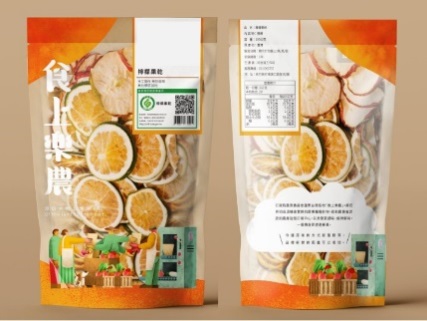 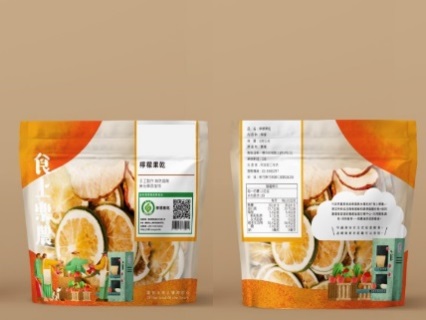     □蔬菜脆片系列(申請數量請以100個為一單位提出申請)      □大(16.0 *25.0*4.5公分)        □小(18.0公分*15.5*3.5公分)        申請單位：                    申請單位：               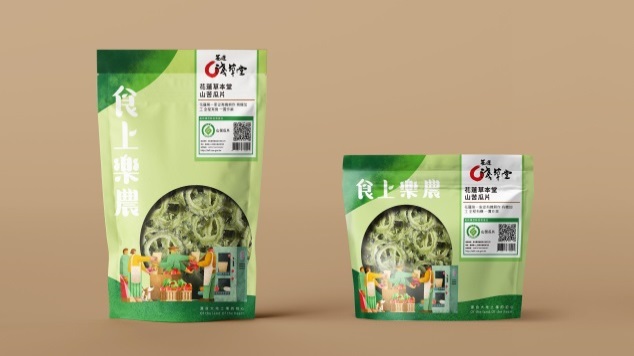 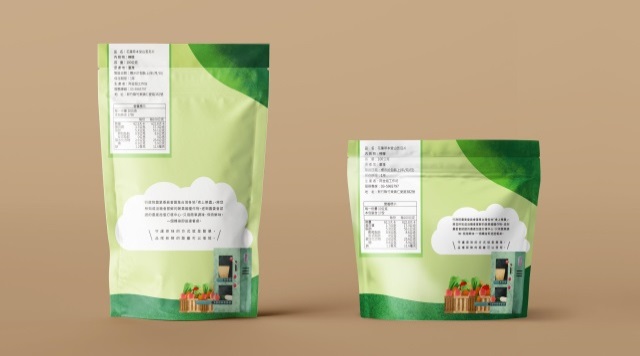 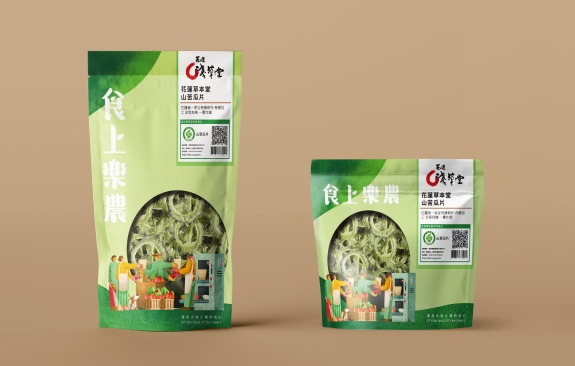 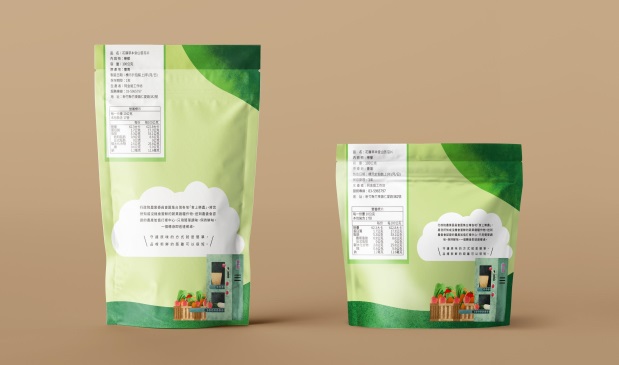     □茶類系列(申請數量請以100個為一單位提出申請)      □大(12.5 *20.0*6.5公分)        □小(9.0公分*16.0*6.5公分)        申請單位：                     申請單位：               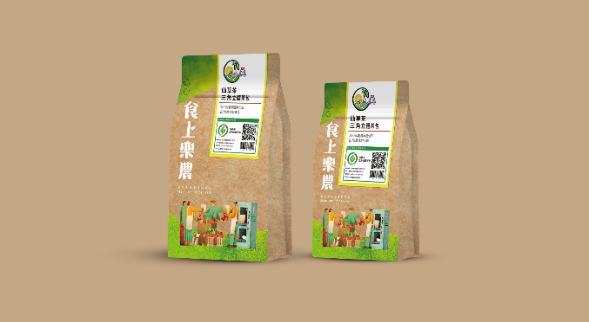 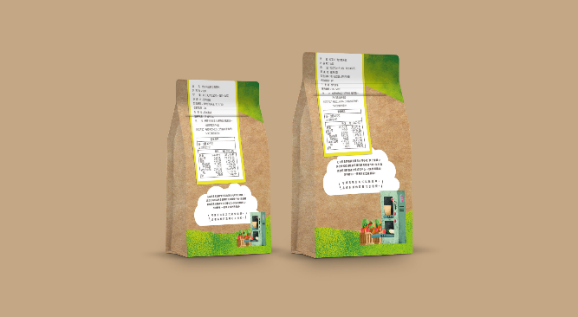 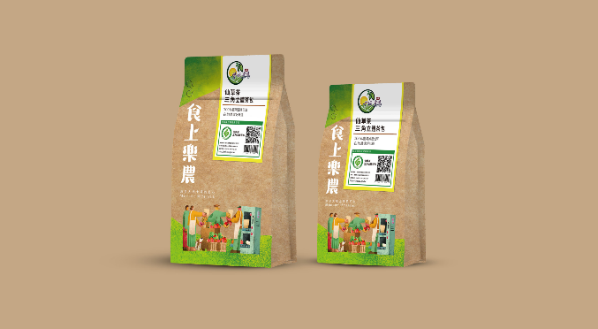 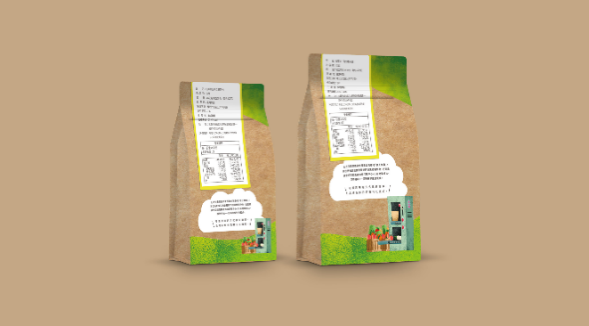 ※請先選擇「A方案」或「B方案」，再依所選擇的方案填寫包材規格及單位。   主辦單位將視符合資格的申請人數調整獎助包材的數量。□A方案：袋裝、罐裝包材(不包括禮盒)任選六個單位□B方案：袋裝、罐裝包材任選四個單位+禮盒任選一款(數量50個)    □果乾系列(申請數量請以100個為一單位提出申請)      □大(16.0 *25.0*4.5公分)        □小(18.0公分*15.5*3.5公分)        申請單位：                    申請單位：                   □蔬菜脆片系列(申請數量請以100個為一單位提出申請)      □大(16.0 *25.0*4.5公分)        □小(18.0公分*15.5*3.5公分)        申請單位：                    申請單位：                   □茶類系列(申請數量請以100個為一單位提出申請)      □大(12.5 *20.0*6.5公分)        □小(9.0公分*16.0*6.5公分)        申請單位：                     申請單位：               ※請先選擇「A方案」或「B方案」，再依所選擇的方案填寫包材規格及單位。   主辦單位將視符合資格的申請人數調整獎助包材的數量。□A方案：袋裝、罐裝包材(不包括禮盒)任選六個單位□B方案：袋裝、罐裝包材任選四個單位+禮盒任選一款(數量50個)    □果乾系列(申請數量請以100個為一單位提出申請)      □大(16.0 *25.0*4.5公分)        □小(18.0公分*15.5*3.5公分)        申請單位：                    申請單位：                   □蔬菜脆片系列(申請數量請以100個為一單位提出申請)      □大(16.0 *25.0*4.5公分)        □小(18.0公分*15.5*3.5公分)        申請單位：                    申請單位：                   □茶類系列(申請數量請以100個為一單位提出申請)      □大(12.5 *20.0*6.5公分)        □小(9.0公分*16.0*6.5公分)        申請單位：                     申請單位：               ※請先選擇「A方案」或「B方案」，再依所選擇的方案填寫包材規格及單位。   主辦單位將視符合資格的申請人數調整獎助包材的數量。□A方案：袋裝、罐裝包材(不包括禮盒)任選六個單位□B方案：袋裝、罐裝包材任選四個單位+禮盒任選一款(數量50個)    □果乾系列(申請數量請以100個為一單位提出申請)      □大(16.0 *25.0*4.5公分)        □小(18.0公分*15.5*3.5公分)        申請單位：                    申請單位：                   □蔬菜脆片系列(申請數量請以100個為一單位提出申請)      □大(16.0 *25.0*4.5公分)        □小(18.0公分*15.5*3.5公分)        申請單位：                    申請單位：                   □茶類系列(申請數量請以100個為一單位提出申請)      □大(12.5 *20.0*6.5公分)        □小(9.0公分*16.0*6.5公分)        申請單位：                     申請單位：               110年食上樂農公版包裝獎助申請表4110年食上樂農公版包裝獎助申請表4110年食上樂農公版包裝獎助申請表4110年食上樂農公版包裝獎助申請表4110年食上樂農公版包裝獎助申請表4   □五穀雜糧系列-PET塑膠蓋易開罐(直徑8.5*高16.7公分)     (申請數量請以276個/三單位提出申請)  申請單位：             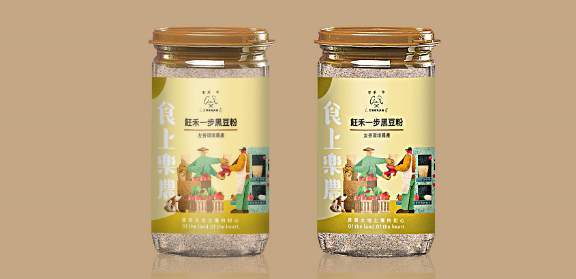    □蔬菜粉系列-玻璃六角罐(直徑6.0*高8.6公分)     (申請數量請以96個為一單位提出申請)  申請單位：             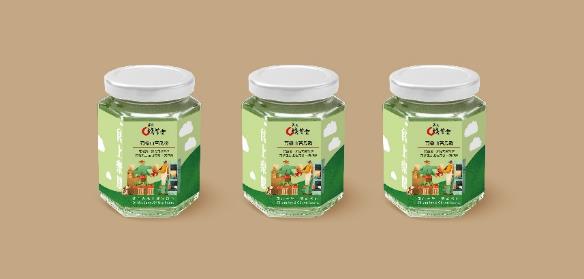 選擇B方案者，請選擇以下兩款禮盒中之一款   □禮盒系列-抽屜型禮盒(36.0*27.0*7.5公分)     申請數量：       50個           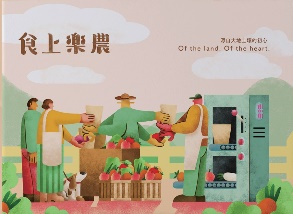 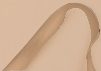 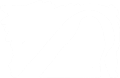 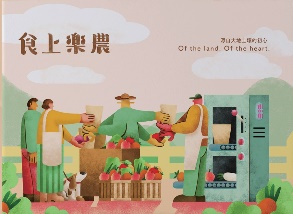 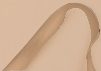 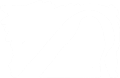    □禮盒系列-手提型禮盒(30.0*22.0*9.5公分)     申請數量：       50個           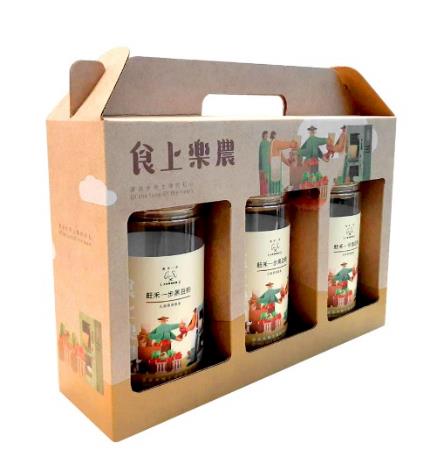    □五穀雜糧系列-PET塑膠蓋易開罐(直徑8.5*高16.7公分)     (申請數量請以276個/三單位提出申請)  申請單位：                □蔬菜粉系列-玻璃六角罐(直徑6.0*高8.6公分)     (申請數量請以96個為一單位提出申請)  申請單位：             選擇B方案者，請選擇以下兩款禮盒中之一款   □禮盒系列-抽屜型禮盒(36.0*27.0*7.5公分)     申請數量：       50個              □禮盒系列-手提型禮盒(30.0*22.0*9.5公分)     申請數量：       50個              □五穀雜糧系列-PET塑膠蓋易開罐(直徑8.5*高16.7公分)     (申請數量請以276個/三單位提出申請)  申請單位：                □蔬菜粉系列-玻璃六角罐(直徑6.0*高8.6公分)     (申請數量請以96個為一單位提出申請)  申請單位：             選擇B方案者，請選擇以下兩款禮盒中之一款   □禮盒系列-抽屜型禮盒(36.0*27.0*7.5公分)     申請數量：       50個              □禮盒系列-手提型禮盒(30.0*22.0*9.5公分)     申請數量：       50個              □五穀雜糧系列-PET塑膠蓋易開罐(直徑8.5*高16.7公分)     (申請數量請以276個/三單位提出申請)  申請單位：                □蔬菜粉系列-玻璃六角罐(直徑6.0*高8.6公分)     (申請數量請以96個為一單位提出申請)  申請單位：             選擇B方案者，請選擇以下兩款禮盒中之一款   □禮盒系列-抽屜型禮盒(36.0*27.0*7.5公分)     申請數量：       50個              □禮盒系列-手提型禮盒(30.0*22.0*9.5公分)     申請數量：       50個           申請人                              (簽名或蓋章)                              (簽名或蓋章)                              (簽名或蓋章)                              (簽名或蓋章)